SMLOUVA O SPOLUPRÁCImeziTempo team prague s r.o.aKV arena s.r.o.jako„partner 1/2Maratonu karlovy vary”pro rok 2019SMLOUVA O SPOLUPRÁCI uzavřená v souladu s § 1746 odst. 2 zákona č. 89/2012 Sb., Občanského zákoníku(dále jen ''Smlouva'')meziKV Arena s.r.o.Se sídlem: Západní 1812/73 360 01, Karlovy Varyzapsaná v OR vedeným Krajským soudem v Plzni, oddíl C, vložka 19200IČO: 279 685 61DIČ: CZ 27968561.Jednající: Ing. Roman Rokůsek, jednatel společnosti(dále jen „KV arena“)aTempo Team Prague s.r.ozapsána v obchodním rejstříku u Městského soudu v Praze, oddíl C, vložka 50213 se sídlem: Františka Křížka 11, 170 00 Praha 7, Česká republikaIČO 251 076 15DIČ: CZ25107615Jednající: Dr. Carlo Capalbo, jednatel společnosti (dále jen „Tempo“)(KV arena a Tempo dále společně jen „smluvní strany“ a jednotlivě jen “smluvní strana“)PREAMBULETempo je pořadatelem sportovně-kulturních akcí konaných v Karlových Varech, Olomouci, Ústí nad Labem a Českých Budějovicích. Akce se budou konat v roce 2019 v rámci projektu RunCzech běžecká liga (dále jen „RUNCZECH“).KV arena je společnost provozující služby v oblasti sportovních, kulturních a kulturně společenských činností.I.PŘedmĚt smlouvyPředmětem této smlouvy je vymezení rozsahu spolupráce mezi KV arena a Tempo vedoucí k efektivní propagaci služeb KV arena v průběhu definovaných sportovních akcí pořádaných TEMPO, a to v rozsahu vymezeném touto smlouvou. TEMPO se zavazuje v průběhu roku 2019 uskutečnit tyto akce: (dále jen „akce Tempo“)	18. května 2019	1/2Maraton Karlovy Vary	Štafetový 1/2Maraton	2Run	Rodinný běh 3 kmNázvy závodů se mohou změnit v souvislosti s titulárními partnery (i v následujících článcích).KV arena se zavazuje v roce 2019 poskytnout služby a prostory na akci Tempo, jak je specifikováno v příloze č.4.II.závazky TEMPO ve smluvním obdobíZajistit propagaci společnosti KV arena v postavení „Partner 1/2Maratonu Karlovy Vary“ dle přílohy č. 3. Tempo po celou dobu platnosti této smlouvy nenabídne v souvislosti s akcí Tempo stejná práva společnostem ve stejném poli působnosti bez souhlasu společnosti KV arena.Poskytnout společnosti KV arena právo používat oficiální název, značku/logo „RunCzech“ (viz příloha č.1) na vlastních propagačních materiálech po dobu trvání této smlouvy. Poskytnout společnosti KV arena základní dokumentaci o propagaci a plnění provedeném podle přílohy 3 této smlouvy a celoroční zprávu pak nejpozději do 
30. listopadu 2019 způsobem a v rozsahu dle standardů Tempo.III.závazky KV arena ve smluvním obdobíKV arena poskytne Tempo věcné plnění v roce 2019 v rozsahu dohodnutém v příloze č. 4 Smlouvy KV arena poskytne Tempo právo používat oficiální název, značku/logo KV arena po dobu trvání smlouvy na vlastních produktech a službách, propagačních materiálech po dobu trvání této smlouvy. Rozsah a způsob použití těchto oficiálních značek je podrobně specifikován v Příloze č. 2 Smlouvy.KV arena dále poskytne Tempo veškerou nutnou součinnost při plnění obsahu této smlouvy zejména dodržováním harmonogramu posuzování a schvalování materiálů nesoucích loga KV arena a dodržováním rozsahu spolupráce specifikovaného v přílohách této smlouvy. Rozsah a způsob použití oficiálních log KV arena je podrobně specifikován v příloze č.2 Smlouvy.IV.cena a platební podmínkyObě smluvní strany se dohodly na vzájemné výměně služeb specifikovaných v článcích II. a IIIVzájemná plnění smluvních stran jsou poskytována za běžné (obchodní) ceny a to v odhadovaných částkách:      - pro rok 2019 částka 70 000 Kč bez DPH (slovy sedmdesáttisíc korun českých)KV arena vystaví a zašle Tempo fakturu na poskytnutá plnění dle čl. III. v hodnotě dle čl. IV odst.2 Smlouvy. Na faktuře vyznačí „reciproce – neproplácet“. KV arena vystaví a zašle Tempo fakturu a to nejpozději do 15.12.2019Tempo následně vystaví reciproční faktury za poskytnuté reklamní služby dle čl. II. v hodnotě dle čl. IV. odst. 2 této smlouvy. Na faktuře vyznačí „reciproce – neproplácet“.Obě smluvní strany souhlasí se vzájemným zápočtem faktur vystavených dle čl. IV. odst. 3 a 4 a s tím, že faktury budou mít stejný daňový základ a případný rozdíl DPH se dlužník zavazuje uhradit věřiteli formou bankovního převodu. V.Mlčenlivost a důvěrnost informacíSmluvní strany se zavazují, že o všech důvěrných a utajovaných informacích a skutečnostech, o kterých se dozví v průběhu vzájemné spolupráce, budou zachovávat mlčení, s výjimkou informace třetí osobě nutné z důvodu splnění této smlouvy. V takovém případě musí být třetí osoba vždy informována o povinnosti k zachování mlčenlivosti. Za důvěrné a utajované informace ve smyslu tohoto článku se považují veškeré informace, kromě informací veřejně dostupných.VI.Doba platnosti smlouvyTato smlouva se uzavírá na dobu určitou  do 31.12.2019. Smlouva nabývá platnosti a účinnosti dnem podpisu smluvními stranami.Každá ze smluvních stran má právo okamžitě předčasně ukončit platnost této smlouvy odstoupením adresovaným druhé straně, jestliže tato druhá strana nebo jakákoli část jejího podniku vstoupí do likvidace, nebo se stane předmětem insolvenčního řízení, nebo přestane vykonávat obchodní činnost nebo přes písemnou výzvu hrubě porušuje povinnosti z této smlouvy, nebo poškozuje dobrou pověst druhé smluvní strany. Účinky odstoupení od smlouvy nastávají dnem doručení oznámení o odstoupení.Smluvní strany jsou povinny si neprodleně vzájemně vypořádat závazky vyplývající pro ně z této smlouvy.VII.Závěrečná ustanovení1.	Nestanoví-li smlouva jinak, řídí se právní vztah mezi smluvními stranami příslušnými ustanoveními občanského zákoníku.2.	Účastníci této smlouvy po jejím přečtení prohlašují, že souhlasí s jejím obsahem a že byla sepsána na základě jejich svobodné a vážně projevené vůle, nikoliv v tísni a za nevýhodných podmínek a na důkaz toho připojují své podpisy.3.	Tato smlouva je sepsána ve 2 originálech o stejné závaznosti, přičemž obě strany obdrží po jednom vyhotovení. 4.	Tuto smlouvu lze měnit nebo doplňovat pouze písemnými číslovanými dodatky, podepsanými oprávněnými zástupci obou smluvních stran.5.	Veškeré přílohy a dodatky této smlouvy jsou její nedílnou součástí.V ………………… dne ………………… 2019		………………………………………………………………….KV arena s.r.o.Ing. Roman RokůsekJednatel společnosti………………………………………………………Tempo Team Prague s.r.oCarlo Capalbojednatel společnostiPŘÍLOHA 1Oficiální loga Tempo  Tempo dává právo užívat název a loga RUNCZECH pro účely propagace a public relations společnosti KV arena v období trvání této smlouvy a to způsobem upraveným a dohodnutým s Tempo.Každé konkrétní užití názvů a log podléhá předchozímu písemnému souhlasu druhé smluvní strany s tím, že udělení takového souhlasu nebude ze strany Tempo bezdůvodně odepřeno a rozhodnutí o tomto bude druhé straně doručeno nejpozději do tří pracovních dní. Obě strany se v tomto případě dohodly na elektronické formě komunikace (e-mail).KV arena se zavazuje v případě zájmu využívat pouze následující loga. Loga Tempo musí být použita v souladu s níže uvedeným náhledem. Specifikace dalších log Tempo dodá Tempo společnosti KV arena v dohodnutých termínech po podpisu Smlouvy. oficiální logo„RUNCZECH“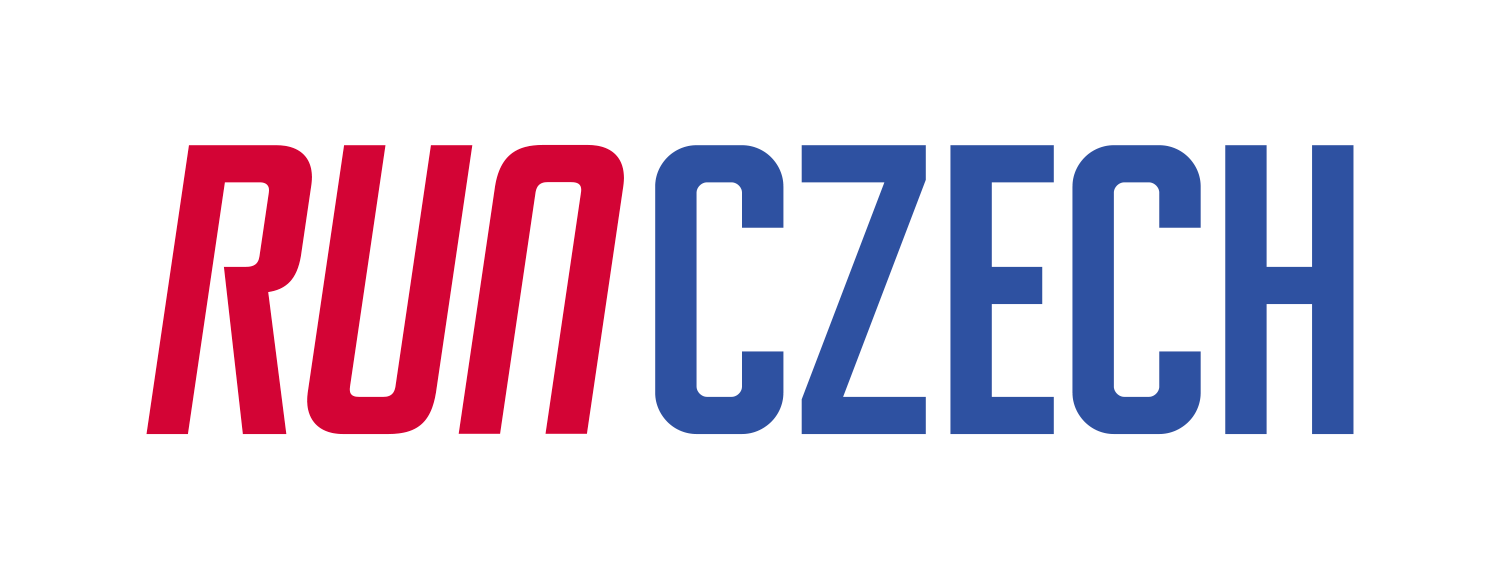 PŘÍLOHA 2Oficiální logo KV arenaKV arena se zavazuje poskytnout ve prospěch společnosti Tempo následující:Tempo má právo užívat název a logo KV arena pro účely propagace a public relations společnosti Tempo a to způsobem upraveným a dohodnutým se společností KV arena. Tempo může užívat tohoto výhradního práva po dobu trvání smlouvy s povinností dát užití loga na vědomí KV arena. Povinností KV arena je vyjádřit své stanovisko k použití s tím, že udělení takového souhlasu nebude ze strany KV arena bezdůvodně odepřeno a rozhodnutí o tomto bude druhé straně doručeno nejpozději do tří pracovních dní, jinak je považováno za schválené. Obě strany se v tomto případě dohodly na elektronické formě komunikace (e-mail). Obě strany se také dohodly na možnosti schválit používání loga KV arena v rámci RunCzech běžecké ligy hromadně pro více účelů ve formě grafického manuálu – Approval Book – s logem KV arena.oficiální logo „ KV arena “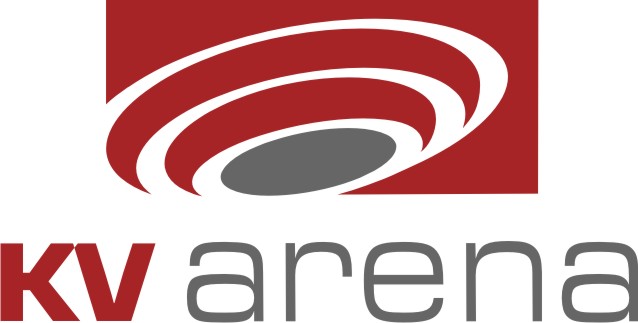 PŘÍLOHA 3Plnění Tempo* Položky označené hvěždičkou (*) jsou materiály dodané ze strany partneraPŘÍLOHA 4Plnění KV arenaKV arena zajistí Tempo prostory skladu v hale KV arena (Technický vjezd) a přilehlém parkovišti  v rámci akce Mattoni 1/2Maraton Karlovy VaryČasově: čtvrtek 16. 5. 8:00 - neděle 19. 5. 2018 cca 12:00Kontakt Tomáš Coufal  727 872 158, popř. Tomáš Fencl, 777 746 806KV arena poskytne Tempo v rámci plnění vysokozdvižný vozík s proškoleným personálem KV arena. Časově: čtvrtek 16.5. 8:00-11:00, pátek 17.5. 9:00-11:00, sobota 18.5. 21:00 – 03:00KV arena poskytne Tempo prostor pro propagaci Mattoni 1/2Maratonu KV (logo/spot) na vnitřní multifunkční obrazovce a prstenci z LED obrazovek po obvodu KV areny při akcích pořádaných KV arenaKV arena bude sdílet informace Tempo na svém Facebookudistribuce letáků/plakátů v bazénu nebo na recepci bazénu a nové míčové hale hlavně na rodinný běhDistribuce letáků/plakátů na veřejném bruslení Prezentace Tempo v  newsletteru KV arena Prezentace Tempo jako partnera KV arenyTempo bude mít možnost umístit plakát/polep u vstupu do KV areny či bazénuVIZIBILITA V DEN ZÁVODU A PŘÍMÝ KONTAKT S BĚŽCI A VEŘEJNOSTÍ Velkoplošná obrazovka*Bannery*Logo KV arena v prostoru startu a cíle a na mobilních obrazovkách.V prostoru startu a cíle a podél trasy závodu.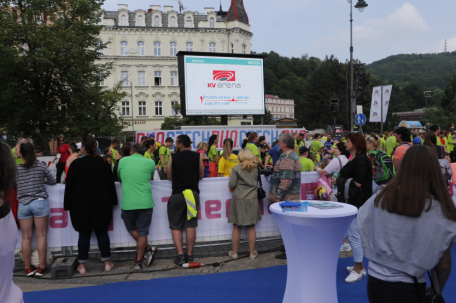 KV				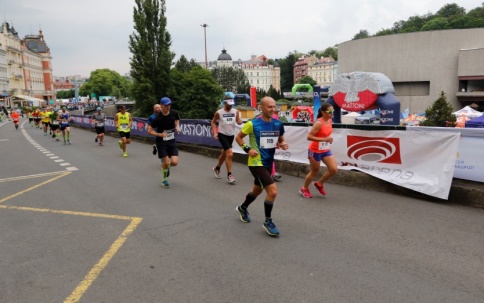 KV		                15m/závod      Inzerce v elektronických startovních taškách*Newslettery*KV arena bude mít možnost vložení inzerce do aplikace RunCzechMožnost propagace partnera a akcí partnera v 1 vybraném RunCzech newsletteru.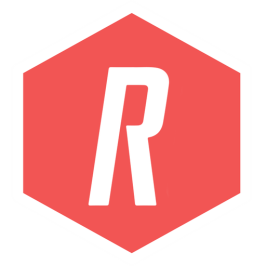 	Soutěžní      			4 000             	Nesoutěžní                		3 000.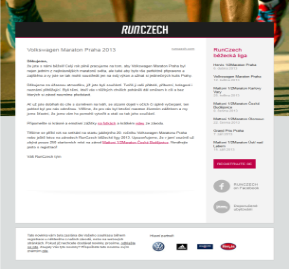 Celkový počet		35Celkem v databázi		125 000 osobPersonalizované plakátypropagace partnera na tištěných materiálech.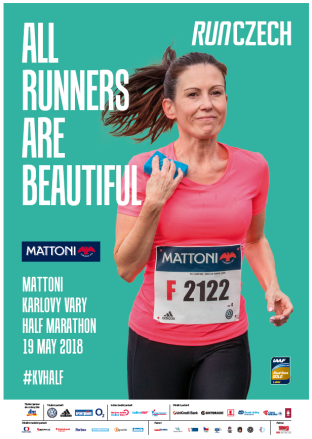 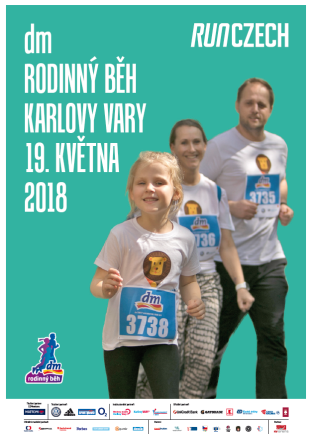 MEDIA KAMPAŇ TV vysíláníTV zprávy, zajímavosti, reportážePřímý přenos ČT Sport.Očekávané vysílání informací o 1/2Maratonu Karlovy Vary v TV zprávách, highlightech, reportážích.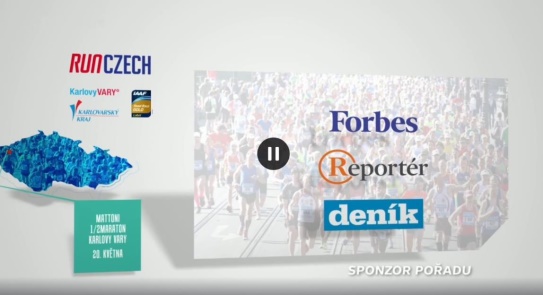 KV                             			 živě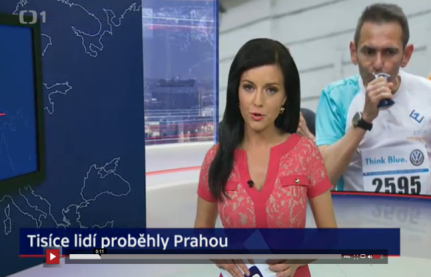 Celoročně			Zprávy v rádiu, zajímavosti, reportážeInformace o 1/2Maratonu Karlovy Vary ve zprávách v rádiu, zajímavostech a reportážích. 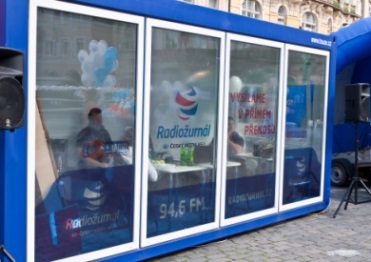 Celoročně			DIGITÁLNÍ MEDIA Seznam.cziVysilani.cz Online kampaň na Seznam.cz.Záznam ze závodu dostupný online na Ivysilani.cz.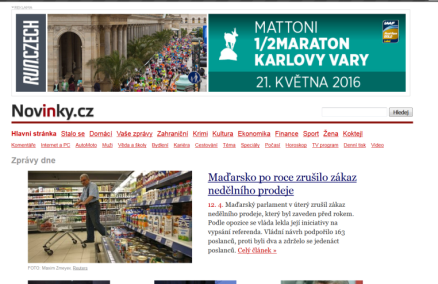 	KV				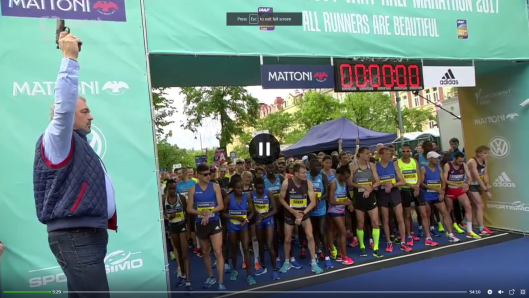 Celoročně			Online kampaňRunCzech webová stránka – sekce novinekOnline kampaň závodů a akcí RunCzech.Možnost umístit novinky o aktivaci partnera do rolleru na domovské stránce a v sekci novinek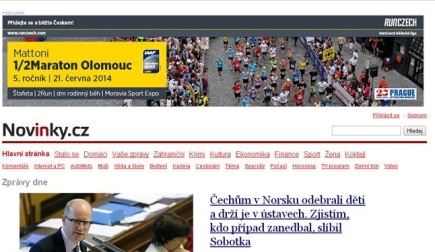 KV                                                             13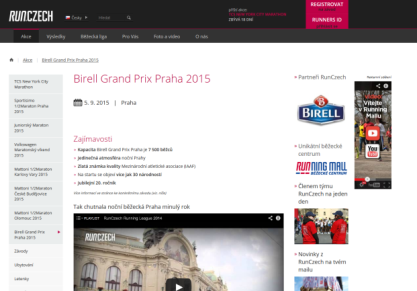 Celoročně			 1xRunCzech webová stránka banner & logoSociální media RunCzechBaner a logo partnera na domovské stránce a v sekci partnerů.Partner bude prezentován přes Facebook, Youtube, Vimeo, Flickr, Twitter, atd.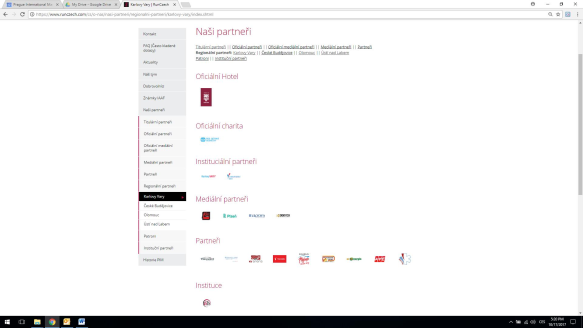 Celoročně  			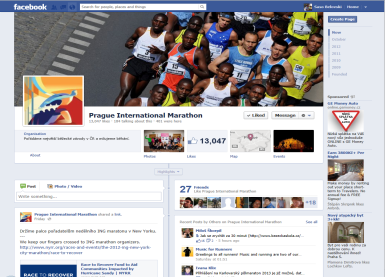 Celkem fanoušků     		31 197Celkem shlédnutí videí		69 120PR KAMPAŇTiskové konferencePress CallsPrezentace partnera na tiskové konferenci logo na roll-upech, product placement, atd.Umístění loga partnera na roll-upech, product placement, atd.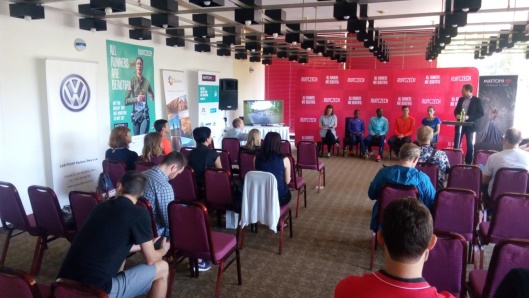 Za závod (min.)     		3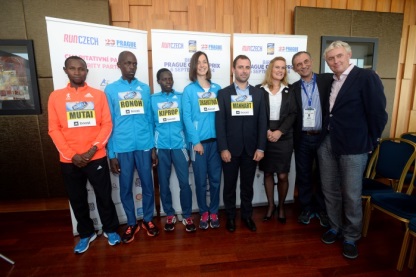 Za závod 			1Tiskové zprávyPress Guidy*RunCzech bude usilovat o maximalizaci vizibility partnera prostřednictvím tiskových zpráv RunCzech.Aktivace partnera bude publikována v Press kits pro veřejnost a tisk.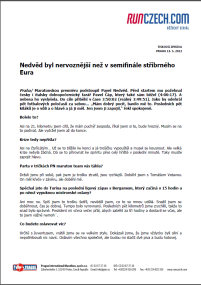 KV                                                         9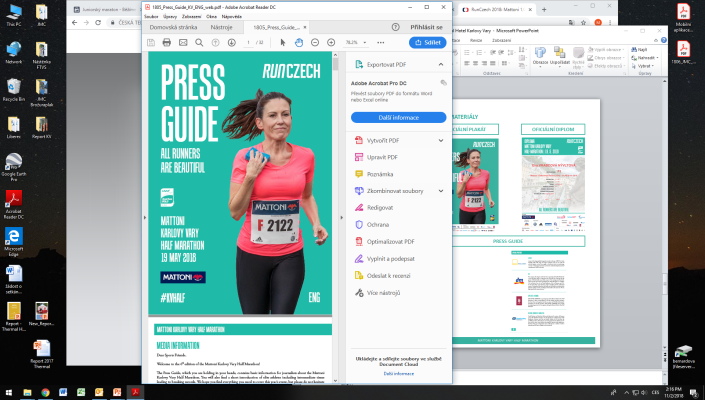 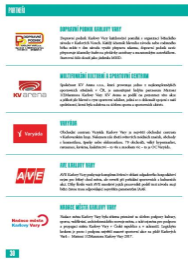 Celkově vytištěno		       100/závodPR články – tisk PR články – onlineRunCzech vyvine maximální snahu o zmínku partnera v  hlavních tištěných médiích.RunCzech vyvine maximální snahu o zmínku partnera v hlavních online mediích.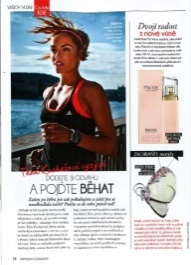 Celkem KV                                            85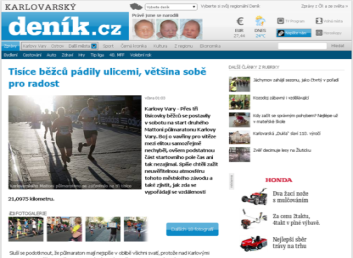 Celkem KV                                                 61B2B PŘÍLEŽITOSTI & SPOLEČENSKÉ UDÁLOSTIVIP zónaPředzávodní večeřePříležitost propagovat produkty a vstup do VIP zóny v den závodu.Partner má možnost oficiální prezentace a zúčastnit se předzávodní večeře.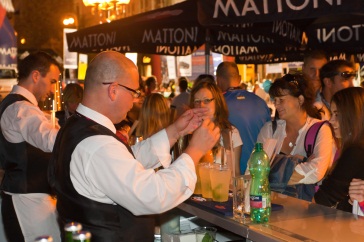 KV	  	300 návštěvníků/ závodPozvánky	 	2/ závod. 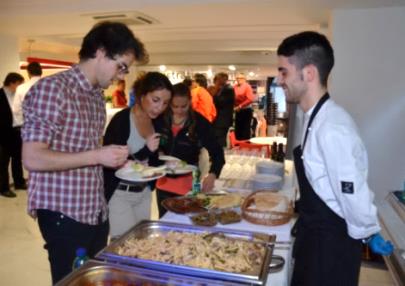 Akce				1Pozvánky 			   2/ závodRegistrace na RunCzech závodyPozávodní partyBezplatná registrace na RunCzech závody (v závislosti na dostupnosti).Partner má možnost oficiální prezentace a zúčastnit se pozávodní party.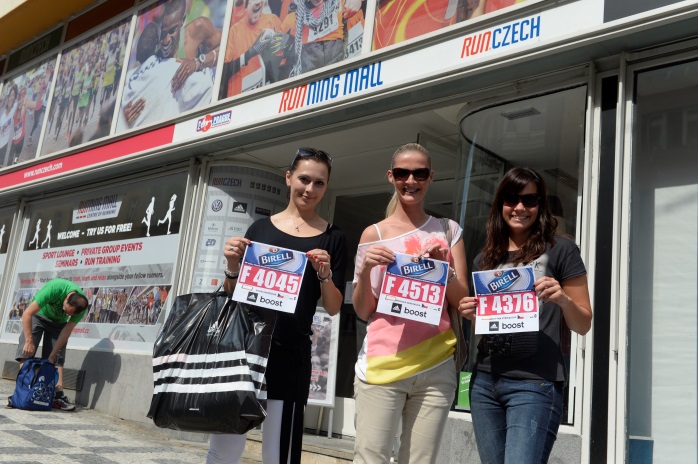  KV soutěžní závod	3/ závod KV rodinný běh		5/ závod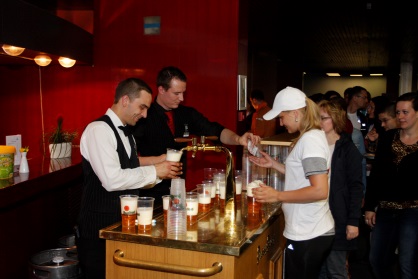 Akce				1Pozvánky                                                 2